Расходомер-счетчик электромагнитный ВЗЛЕТ ТЭР                                исполнения ОС, ОФ (общепромышленные) степень защиты IP67Модель расходомера: * - для расходомеров DN 150, DN200 и DN300 фланцы из стали Ст 20; **– только для расходомеров от DN10 до DN150; *** -кроме раздельного исполнения ****-токовый и дискретные выходы, RS485 MODBUS, вход управления; ***** - только для раздельного исполнения;    Примечания:При заполнении карты заказа в прямоугольнике выбранной позиции ставится знак   Х  , значение параметра указывается в графе таблицы или прямоугольнике рядом с его наименованием Город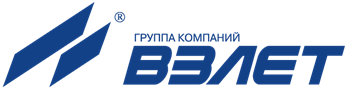 Россия, 198097, Санкт-Петербург, ул. Трефолева, 2БМконтакт- центр (бесплатный звонок) 	 8-800-333-888-7e-mail: 	 mail@vzljot.ruДокументация и программное обеспечение размещены на сайте www.vzljot.ruПлательщикРоссия, 198097, Санкт-Петербург, ул. Трефолева, 2БМконтакт- центр (бесплатный звонок) 	 8-800-333-888-7e-mail: 	 mail@vzljot.ruДокументация и программное обеспечение размещены на сайте www.vzljot.ruИНН / КПП  Россия, 198097, Санкт-Петербург, ул. Трефолева, 2БМконтакт- центр (бесплатный звонок) 	 8-800-333-888-7e-mail: 	 mail@vzljot.ruДокументация и программное обеспечение размещены на сайте www.vzljot.ruПолучательРоссия, 198097, Санкт-Петербург, ул. Трефолева, 2БМконтакт- центр (бесплатный звонок) 	 8-800-333-888-7e-mail: 	 mail@vzljot.ruДокументация и программное обеспечение размещены на сайте www.vzljot.ruПочтовый адресРоссия, 198097, Санкт-Петербург, ул. Трефолева, 2БМконтакт- центр (бесплатный звонок) 	 8-800-333-888-7e-mail: 	 mail@vzljot.ruДокументация и программное обеспечение размещены на сайте www.vzljot.ruРоссия, 198097, Санкт-Петербург, ул. Трефолева, 2БМконтакт- центр (бесплатный звонок) 	 8-800-333-888-7e-mail: 	 mail@vzljot.ruДокументация и программное обеспечение размещены на сайте www.vzljot.ruРоссия, 198097, Санкт-Петербург, ул. Трефолева, 2БМконтакт- центр (бесплатный звонок) 	 8-800-333-888-7e-mail: 	 mail@vzljot.ruДокументация и программное обеспечение размещены на сайте www.vzljot.ruтелефон, факсРоссия, 198097, Санкт-Петербург, ул. Трефолева, 2БМконтакт- центр (бесплатный звонок) 	 8-800-333-888-7e-mail: 	 mail@vzljot.ruДокументация и программное обеспечение размещены на сайте www.vzljot.ruДоставкасамовывозсамовывозЖ/ДЖ/ДАВИАРоссия, 198097, Санкт-Петербург, ул. Трефолева, 2БМконтакт- центр (бесплатный звонок) 	 8-800-333-888-7e-mail: 	 mail@vzljot.ruДокументация и программное обеспечение размещены на сайте www.vzljot.ruПеревозчикРоссия, 198097, Санкт-Петербург, ул. Трефолева, 2БМконтакт- центр (бесплатный звонок) 	 8-800-333-888-7e-mail: 	 mail@vzljot.ruДокументация и программное обеспечение размещены на сайте www.vzljot.ruПункт назначенияПункт назначенияРоссия, 198097, Санкт-Петербург, ул. Трефолева, 2БМконтакт- центр (бесплатный звонок) 	 8-800-333-888-7e-mail: 	 mail@vzljot.ruДокументация и программное обеспечение размещены на сайте www.vzljot.ruПредполагаемая дата оплатыПредполагаемая дата оплатыПредполагаемая дата оплатыПредполагаемая дата оплатыПредполагаемая дата оплатыРоссия, 198097, Санкт-Петербург, ул. Трефолева, 2БМконтакт- центр (бесплатный звонок) 	 8-800-333-888-7e-mail: 	 mail@vzljot.ruДокументация и программное обеспечение размещены на сайте www.vzljot.ruЗаявка №Дата готовности«»20      г.Заявка №от «» 20      г.Дата готовности«»20      г.Заявка №Дата готовностиКоличество комплектов однотипных приборовшт.исполнениеОФ--1-21-31-41-5-6-7-8-9-ПФизмеряемая жидкостьдиапазон температуры, °Сматериал трубопровода       ОС-010«сэндвич», DN 10ОФ-065фланцевый, DN   65ОС-015«сэндвич», DN 15ОФ-080фланцевый, DN   80ОФ-020фланцевый, DN 20ОФ-100фланцевый, DN 100ОФ-025фланцевый, DN 25ОФ-150*фланцевый, DN 150ОФ-032фланцевый, DN 32ОФ-200*фланцевый, DN 200ОФ-040фланцевый, DN 40ОФ-300*фланцевый, DN 300ОФ-050фланцевый, DN 50Давление -112,5 МПаПоворот электронного блока:***-63на 1800 по часовой стрелкеДавление -124.0 МПа**Поворот электронного блока:***-64на 2700 по часовой стрелкеСтандарт фланцев-21ГОСТ 12820, нержав.сталь* сталь*.ХНаправление потока/ погрешность-71однонаправленное /0,35%Защитные кольца-31нержавеющая стальХНаправление потока/ погрешность-72реверсивное/0,35%Материал электродов-41нержавеющая сталь ХИнтерфейс-81стандартная. комплектация.****Поворот индикатора: ***-51без поворотаИнтерфейс-82станд. + RS 485 PROFIBUSПоворот индикатора: ***-52на 900 по часовой стрелкеИнтерфейс-83станд. +  ETHERNETПоворотэлектронного блока:***-61без поворотаИнтерфейс-84станд. +  HARTПоворотэлектронного блока:***-62на 900 по часовой стрелкеИсточник питания 220/=24-9130.24Источник питания 220/=24-92не поставлятьИсполнение расходомера:                  единоех                    раздельноедлина кабеля питания 2х1,5 мм2 (до 150м), мдлина кабеля питания 2х1,5 мм2 (до 150м), мдлина кабеля питания 2х1,5 мм2 (до 150м), мдлина кабеля питания 2х1,5 мм2 (до 150м), м   длина кабеля связи для токового,  дискретных выходов, м   длина кабеля связи для токового,  дискретных выходов, м   длина кабеля связи для токового,  дискретных выходов, м   длина кабеля связи для токового,  дискретных выходов, м   длина кабеля связи для токового,  дискретных выходов, м   длина кабеля связи для токового,  дискретных выходов, мдлина кабеля питания 2х2,5 мм2 (до 250м), мдлина кабеля питания 2х2,5 мм2 (до 250м), мдлина кабеля питания 2х2,5 мм2 (до 250м), мдлина кабеля питания 2х2,5 мм2 (до 250м), м   кабель связи измерителя с вычислителем, длина 10м*****   кабель связи измерителя с вычислителем, длина 10м*****   кабель связи измерителя с вычислителем, длина 10м*****   кабель связи измерителя с вычислителем, длина 10м*****   кабель связи измерителя с вычислителем, длина 10м*****   кабель связи измерителя с вычислителем, длина 10м*****теплоизоляционный  чехол  для БЭ***:              с  обогревающим кабелем шт.теплоизоляционный  чехол  для БЭ***:              с  обогревающим кабелем шт.теплоизоляционный  чехол  для БЭ***:              с  обогревающим кабелем шт.теплоизоляционный  чехол  для БЭ***:              с  обогревающим кабелем шт.теплоизоляционный  чехол  для БЭ***:              с  обогревающим кабелем шт.теплоизоляционный  чехол  для БЭ***:              с  обогревающим кабелем шт.           без обогревающего кабеля шт.           без обогревающего кабеля шт.           без обогревающего кабеля шт.Присоединительная арматура:  углеродистая сталь, с консервацией  углеродистая сталь, с консервацией  углеродистая сталь, с консервацией  углеродистая сталь, с консервациейПрисоединительная арматура: нержавеющая сталь нержавеющая сталь нержавеющая сталь нержавеющая сталь     крепеж из нержавеющей стали     крепеж из нержавеющей стали     крепеж из нержавеющей сталиDNтрубопровода комплект №1 (ПФ1)(фланцы, габаритный имитатор, крепеж, прокладки)комплект №2 (ПФ2)(комплект №1 + прямолинейные участки, конфузоры)           комплект №3 (ПФ3)(комплект №1 без имитатора)Лицо заполнившее карту(ФИО, должность)(подпись)Тел.e-mail: